Chapter 10 Quiz  Question 1 1 out of 1 points  Question 2 1 out of 1 points  Question 3 1 out of 1 points  Question 4 1 out of 1 points  Question 5 1 out of 1 points  Question 6 1 out of 1 points  Question 7 1 out of 1 points  Question 8 1 out of 1 points  Question 9 1 out of 1 points  Question 10 1 out of 1 points  Question 11 1 out of 1 points  Question 12 1 out of 1 points  Question 13 1 out of 1 points  Question 14 1 out of 1 points  Question 15 1 out of 1 points  Question 16 1 out of 1 points  Question 17 1 out of 1 points  Question 18 1 out of 1 points  Question 19 1 out of 1 points  Question 20 1 out of 1 points  Question 21 1 out of 1 points  Question 22 1 out of 1 points  Question 23 1 out of 1 points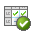 In October, the fifth grade students in Brady School formed literature circles. Throughout
the school year, these students should:Answer Basal readers usually:Answer When participating in literature circles, effective teachers encourage students to read:Answer Mrs. Lewis went to a thrift store and bought a bag of children’s books for her eight year old
daughter, Alexis. When Alexis sorted the books into the categories of “too easy”, “too hard”, and “just right”, she was using the:Answer When sixth grade teacher Donna Collingdale collected her students’ reading logs, a veteran teacher correctly advised her that reading the logs would:Answer When discussing reading and writing workshop, the principal correctly advised that reading and writing workshop:Answer During Writing Workshop, it is most appropriate for students to work on projects:Answer When students participate in literature focus units, the books they read are usually selected by:Answer Of the following, the most individualized instructional approach is the:Answer The school librarian has correctly advised a fourth grade teacher that his classroom library should contain:Answer Of the following, the instructional method that relies most heavily upon teacher direction is
the:Answer Because the students in Mary Pat’s second grade class complete workbook pages every day, they are most likely participating in:Answer Basal reading programs provide a wide variety of materials to support student learning. The essential component of a basal reading program is:Answer A fifth grade teacher began an author study by introducing several books written by Lois
Lowry. Of the following, the primary reason for implementing author studies with
elementary students is to:Answer All of the students in Al Gallo’s class are reading the novel, Maniac Magee, by Jerry
Spinelli. They have grand conversations about each chapter, respond in reading logs, and
add important words from the chapters to the class word wall. These students are
participating in a:Answer When third grade teacher Anne Shirley developed a poetry unit, experienced teachers
correctly advised that she should monitor and document her students’ work by using a(n):Answer Students are most likely to engage in authentic writing activities when they participate in:Answer One advantage to using basal reading programs is that these programs:Answer When students are participating in a Literature Focus Unit they should:Answer Because teacher Marie Nercoff wanted to share her love of science fiction, she developed a unit using science fiction texts written by Jules Verne, Madeleine L’Engle, and other authors. This teacher developed a (n):Answer Students often assume roles such as the Discussion Director or Word Wizard when they
participate in:Answer Most basal reading programs end in:Answer When they met in literature circles, some second grade students used inappropriate language and did not discuss the selected books. After observing this behavior, the principal correctly advised their teacher to:Answer 